смоленское областное государственное бюджетноепрофессиональное образовательное учреждение «Рославльский многопрофильный колледж»                                                                                              УТВЕРЖДАЮ	             Директор СОГБПОУ                                                                      «Рославльский многопрофильный                                                                                                                 колледж»                                                                                     ___________А.Н. Шарпов       «22» февраля 2023 годаПорядок вступительных испытаний, для лиц, поступающих на специальность 43.02.17Технологии индустрии красотыРославль 2023 г.1. Общие положения    В соответствии с Правилами приёма в СОГБПОУ «Рославльский многопрофильный колледж» в 2022-2023 г.г. на специальность 43.02.17 Технологии индустрии красоты, вступительные испытания проводятся в форме выполнения академического рисунка «Эскиз головы человека с прической» с целью выявления способностей абитуриента к пространственному восприятию и мышлению, а также к решению определённых творческих задач.Экзаменационное задание – это вариант прически с элементами «валик», «коса».  Пример выполненного задания приведен в приложении 1 к настоящему Порядку.Рисунок выполняется простым карандашом на рисовальной бумаге формата А4.Вступительное испытание оформляется протоколом, в котором фиксируются результаты вступительного испытания.Результаты вступительного испытания оцениваются по системе «зачет», «незачет».                                       2. Правила проведения вступительного испытания 2.1 Для проведения вступительных испытаний формируются группы поступающих.Расписание вступительных испытаний (экзаменационная группа, дата, время и место проведения вступительного испытания, консультации, дата объявления результатов) утверждается председателем приемной комиссии или его заместителем.2.2 В день вступительного испытания поступающий обязан:- явиться за 20 минут до начала вступительного испытания;- иметь при себе паспорт или другой документ, удостоверяющий личность;- также, иметь при себе бумагу формата А4,   карандаш, ластик.Продолжительность экзамена – 3 академических часа.2.3 Во время проведения вступительного испытания поступающий обязан соблюдать тишину и работать самостоятельно.За нарушение правил поведения поступающий может быть удален со вступительного испытания с соответствующей записью в протоколе вступительного испытания и проставлением результата «незачет».Повторная сдача вступительного испытания при получении результата «незачет» не допускается.Лица, получившие на вступительном испытании результат «не прошел испытание» выбывают из рассмотрения к зачислению на специальность  43.02.17 Технологии индустрии красоты.Лица, не явившиеся на вступительное испытание по уважительной причине (болезнь, или иные обстоятельства, подтверждаемые документально), допускаются к нему в последующих экзаменационных группах или индивидуально до окончания приема документов.                                     3. Система оценки вступительного испытания 3.1 Экзаменационная работа оценивается по зачетной системе с учётом следующих показателей: - форма, сбалансированность прически;- логическая обоснованность и визуальная органичность включения заданной системы линий в общую структуру композиционного решения;- соответствие	работы	общим	принципам	художественно- композиционной организации изобразительного материала на плоскости;- целостность образа;- оригинальность проектно-творческого замысла и адекватность его наглядно-образного воплощения в характере построения  композиции.3.2 Система оценки вступительного испытания:оценка «3 – 5» –зачет» оценка «2» – «незачет»                                               4. Заключительные положения4.1. По результатам вступительного испытания поступающий имеет право подать в апелляционную комиссию письменное апелляционное заявление о нарушении, по его мнению, установленного порядка проведения испытания и (или) несогласии с его результатами.Приложение 1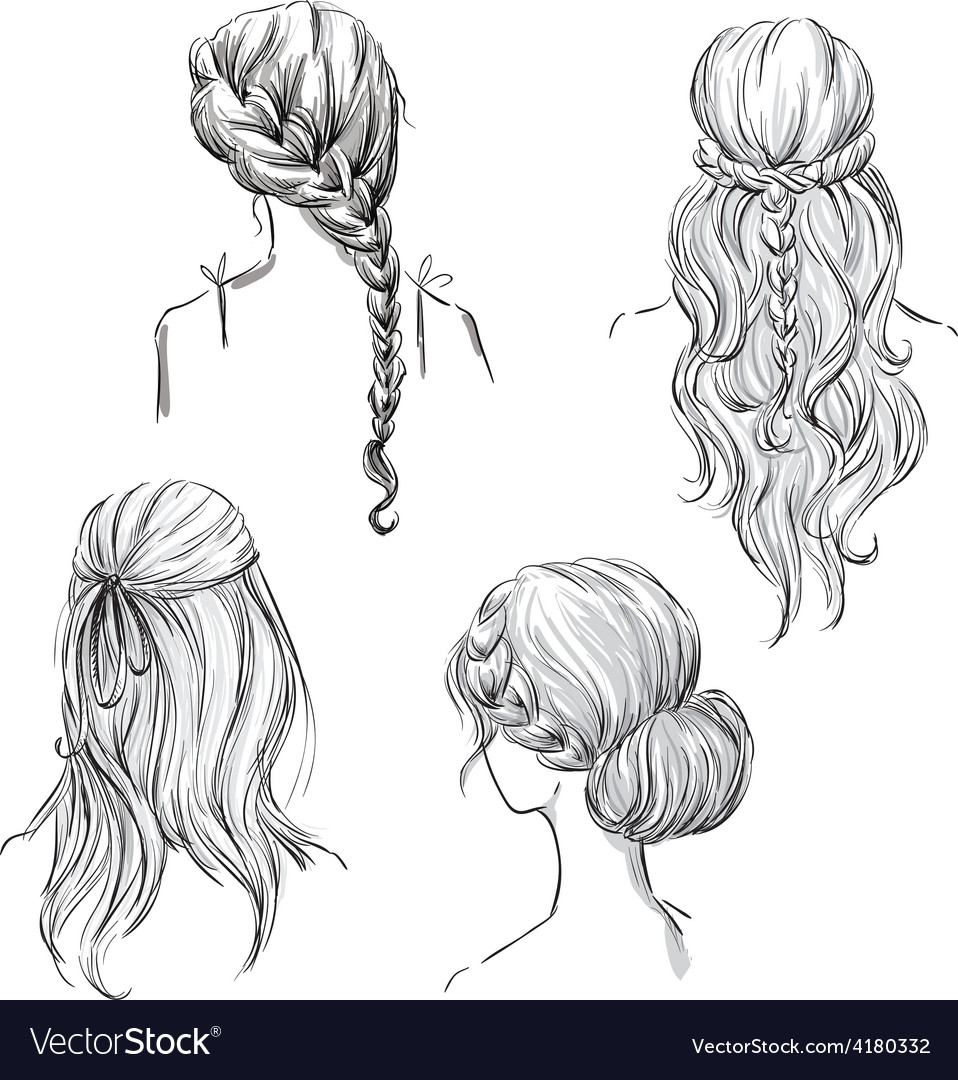 